Муниципальное бюджетное дошкольное образовательное учреждение 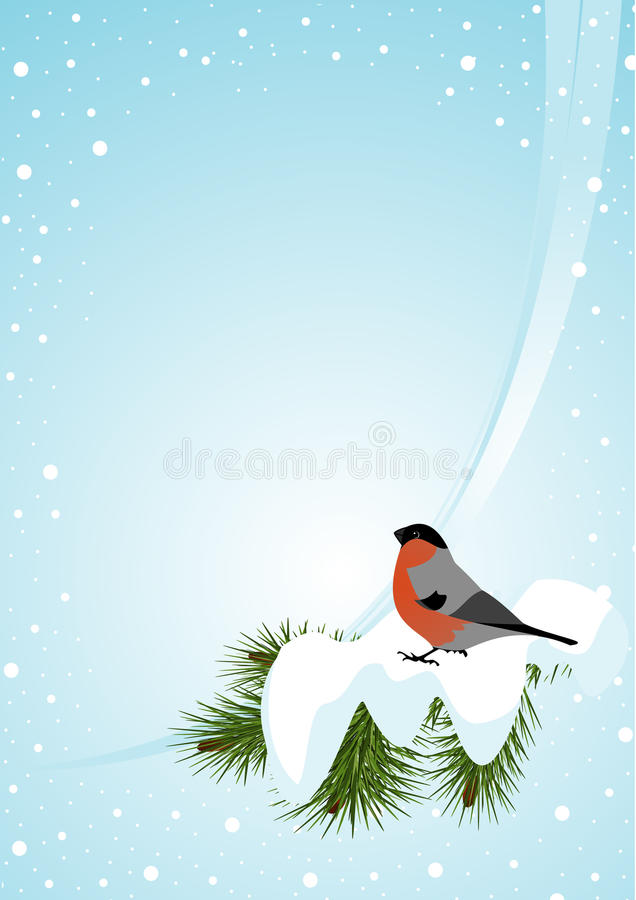 Курагинский детский сад №1 «Красная шапочка» комбинированного видаЭкологическая акция«Покормите птиц зимой»2 младшая группа «Капельки»                                             Воспитатели:                                  Бармашова Т.И.                           Обирина Л.П.Курагино 2021 ДекабрьТип акции: практико- познавательно-игровая.Срок проведение акции: 13-17 декабря.Участники акции: дети дошкольного возраста (3-4 года), родители воспитанников, воспитатели группы.Актуальность акции:       Несмотря на то, что зима только начинается  и день стал ещё короче , в лесу в это время особенно сумрачно. Особенно тяжело приходится зимующим птицам.  Зимующие птицы не боятся морозов и ухитряются добывать еду даже в самую холодную погоду. Они отыскивают насекомых, спрятавшихся в трещины коры, в щелях  домов и заборов, отыскивают плоды и семена лиственных растений, шишки хвойных деревьев с семенами. Но во время снегопадов, метелей и сильных морозов птицы голодают и даже погибают.Они прилетают к нашим жилищам за помощью.И мы с вами должны помочь пережить зиму пернатым друзьям.       Наблюдая на прогулке с детьми за птицами, мы  решили помочь пернатым друзьям и организовать   акцию «Покормите птиц зимой!». Такая работа способствует развитию познавательной активности, нравственного самосознания ребёнка средствами экологического образования, и являются прекрасной возможностью проявить сочувствие и доброту. А привлечение родителей способствует укреплению внутрисемейных связей, формированию добрых семейных традиций, вызывает у детей чувство гордости за себя и свою семью.Подкормка зимующих птиц приносит пользу не только пернатым, но и является значимой в обучении и воспитании детей. Дети через беседы, познавательные занятия и наблюдения узнают о различных видах птиц своей местности, узнают характерные особенности внешнего вида, поведения. Учатся заботиться о пернатых, испытывают радость от осознания того, что, подкармливая птиц, можно спасти их от гибели.Цель акции: формирование   представлений о зимующих птицах; развивать познавательный интерес у детей к жизни зимующих птиц; воспитывать заботливое отношение к птицам, желание помогать им в трудных зимних условиях.Задачи:• формировать  знания детей о зимующих птицах (название, повадки и особенности поведения и др.)• продолжать формировать правила поведения в природе;• совершенствовать связную речьИнтеграция образовательных областей: речевое развитие, познавательное развитие, художественно – эстетическое развитие, социально-коммуникативное развитиеПредварительная работа:- наблюдение на прогулке за воронами, воробьями, синицами;- чтение рассказа Г. Скребицкого «Длиннохвостые разбойники»;- стихотворение А. Яшина “Покормите птиц зимой”, М. Глазкова «Покормите птиц»;- дидактические игры («Разрезные картинки - птицы», «На птичьем дворе» );- игровые упражнения («Птички», «Птички в гнездышках»,   «Кто как голос подаёт», «Кто улетел?»);- отгадывание загадок;-   беседы;- анкетирование родителей «Что вы знаете о зимующих птицах»Этапы реализации акции:I этап – подготовительный: Составление плана мероприятий с детьми.Обсуждение цели и задач акции с родителями.Постановка проблемы перед детьми, вхождение их в игровую ситуацию.II этап – основной (практический) Внедрение в воспитательно-образовательный процесс эффективных методов и           приемов по формированию  знаний дошкольников о зимующих птицах.Распространение листовок.Заготовка корма для птиц.Изготовление кормушек в совместной деятельности родителей и детей.Развешивание кормушек на участке ДОУ.Подкормка и наблюдение за птицами.III этап - заключительныйОбработка результатов по реализации акции.Презентация акции (освещение опыта работы на сайте детского сада).Ожидаемые результаты реализации акции:Создание необходимых условий в группе по формированию у дошкольников              представления о жизни зимующих птиц.Заинтересованность детей совместно с родителями в заботе о птицах, желание             помогать им в зимний период (изготовление кормушек, подкормка птиц).Развитие у детей любознательности, творческих способностей,           познавательной активности, коммуникативных навыков.У детей и взрослых сформируется определенная система природоведческих           знаний, позволяющих осознать единство всей природы и место человека в ней.Приложение Постановка проблемы перед детьми, вхождение их в игровую ситуацию.Цель:  создание условий для формирования  у детей желания подкармливать птиц зимой.Во время прогулки воспитатель обращает внимание детей на то, что на участке детского сада, во дворах около жилых домов стало больше птиц. Почему?Дети объясняют причину.Воспитатель подводит итог: “С наступлением холодов корма становится все меньше для птиц, спрятались насекомые, дует холодный ветер, снег заметает семена трав и деревьев, птицы нуждаются в нашей помощи”.Приложение План мероприятий с детьмиАнкета для родителей.ВМЕСТЕ С ДЕТЬМИ КОРМИМ ЗИМУЮЩИХ ПТИЦУважаемые родители!Просим вас ответить на наши вопросы.1. Регулярно ли Вы кормите зимой с вашим малышом птиц? 2. В какое время суток насыпаете корм?3. Где, в каком месте Вы проводите подкормку? (на балконе; на кормушке, которую вывесили; около дома; в детском саду или другое).4. Чем кормите птиц?5. Кто является инициатором подкормки: Вы или ребенок?6. Какие птицы прилетают к Вам кормиться?7. Удается ли Вам с ребенком понаблюдать за поведением птиц у кормушки? 8. Заметили ли Вы какие – либо изменения в поведении и характере ребенка после начала подкормки птиц?9. Используете ли Вы художественную литературу для поддержания интереса и воспитания любви к птицам?10. Хотели бы Вы принять участие в конкурсе по изготовлению кормушек и включиться вместе с вашим ребенком в зимнюю подкормку птиц в рамках детского сада?ПРИЛОЖЕНИЕ.Загадки, стихи:Красногрудый, чернокрылый,Любит зёрнышки клевать.С первым снегом на рябинеОн появится опять. (Снегирь)Непоседа пестрая,Птица длиннохвостая,Птица говорливая,Самая болтливая. (Сорока)Эту птицу каждый знает,В теплый край не улетаетЭта птица - круглый годВо дворе у нас живетИ чирикает онаГромко с самого утра:- Просыпайтесь поскорей. -Всех торопит. (Воробей)С желтой грудкой у окошкаСобирает шустро крошкиОтгадайте что за птица?Называется …    (Синица).Хочет с детства эта птицаСтать известною певицей.День и ночь неугомонно" Кар–кар–кар! " – поёт … (Ворона) .Все деревья с интересомИзучает доктор леса.Если дерево ест жук,Доктор сразу: ТУК ТУК ТУК!    (Дятел)Он живет на площадях,На деревьях и ветвях.Он воркует, не поет,Бодро семечки клюет.   (Голубь)Покормите птиц зимой!Покормите птиц зимой,Пусть со всех концов,К вам слетятся, как домой,Стайки на крыльцо.Небогаты их корма,Горсть одна нужна,Горсть одна – и не страшна,Будет им зима.Сколько гибнет их –Не счесть, видеть тяжело!А ведь в нашем сердце есть,И для них тепло.Разве можно забывать:Улететь могли, а остались зимовать.Заодно с людьми.Мы кормушку смастерили.Мы столовую открыли.Воробей, снегирь – сосед,Будет вам зимой обед!В гости в первый день недели,Две синицы прилетели,А во вторник – снегири,Ярче утренней зари!Три вороны были в среду,Мы не ждали их к обеду.А в четверг со всех краев –Десять жадных воробьев.В пятницу в столовой нашейГолубь лакомился кашей.А в субботу на пирог.Прилетело семь сорокБеседа с детьми.Тема: «Покормите птиц зимой»Цель: формирование  у детей обобщенное представление о зимующих птицах; развивать познавательный интерес у детей к жизни зимующих птиц; воспитывать заботливое отношение к птицам, желание помогать им в трудных зимних условиях.Содержание:Воспитатель беседует о том, что зима давно уже вступила в свои права: дуют холодные ветра, мороз сковал землю, кругом лежит снег, голые деревья скрепят от холода.- А как живется зимой птицам? (Голодно птицам , насекомые в зимней спячке, плоды, ягоды, семена трав – под снегом. Мало корма находят птицы зимой. С утра до вечера ищут себе крохи пропитания. Пуховые , теплые , перьевые шубки защищают от холода, но не от голода)В суровые годы из десяти синиц за зиму выживает только одна. Девять погибают от голода.- Жалко? (Очень жалко)- Послушаете стихотворение Н. Грибачева.Ну, морозы, ну, морозы,Нос наружу – ой – ой – ой!Даже белые березыВ серой корке ледяной.Даже белки - непоседкиВ ожидании теплаНе снуют на ветку с ветки,Не вылазят из дупла.И голодная синицаТихо плачет у окна:«Негде греться и кормиться,Ни козявки, не зерна.День дымит морозной далью,Ночи стылы и темны,Замерзаю, голодаю,Не дожить мне до весны!»- Ребята, кто же сможет помочь голодающим птицам?- Правильно, птицам на помощь должны прийти люди. И надо спешить! Дорог каждый час!- Послушайте продолжение стихотворения.И сказал Сережка: «Ладно!Потерпи не долгий срок…»И достал он из чуланаДлинный гвоздь и молоток.Похрустев по снежной корке,Где петлял следами лис,Закрепил у старой елкиНа пеньке фанерный лист.А на лист – зерна,А на лист – пшена,Конопли две горсти –Собирайтесь, гости!- Ребята, а вы хотите помочь птицам? А как?- Правильно, можно сделать и повесить кормушки.Воспитатель предлагает разные варианты кормушек. Дети рассматривают и делятся предположениями, какую кормушку они сделают дома с родителями для «Птичьего кафе». Можно предложить детям сделать две кормушки, одну для детского сада, а другую для дома.- Но чем мы будем их кормить? Хорошо, если летом собраны семена сорных трав, деревьев, плоды кустарников. А если нет? Что делать? Надо сказать, что в зимнее время птицы становятся менее разборчивы в еде и едят то, что летом бы не стали есть. Поэтому для подкормки годиться пища с нашего стола. Можно повесить кусочки несоленого сала, жира, мяса, творога. Можно предложить птицам остатки крупяной каши и крошки хлеба. Вороны любят очистки от овощей и любую пищу, воробьи - крупу, семена, хлеб. Снегири – семечки арбуза, тыквы; свиристели – рябину, маслины; голуби - крупу, хлеб.- Чтобы правильно кормить птиц, необходимо соблюдать некоторые правила:•      во время подкормки не сорить, не оставлять на улице полиэтиленовые пакеты,          жестяные банки, коробки;•    подкармливать в одном и том же месте, желательно в одно и то же        время, птицы будут сами прилетать к этому времени;•    кормить птиц регулярно, ежедневно, нельзя подкармливать время от времени,       именно в морозы нужна пища каждый день, чтобы птицам выжить;•   корма класть немного, именно для того, чтобы подкормить, поддержать в      трудное время.Воспитатель говорит, что во время кормления птиц интересно за ними понаблюдать, как они быстро слетаются, как будто сообщают друг другу.- Какой внешний вид у птиц? Какое поведение? Что едят разные птицы?- Если стоять тихо, не двигаясь, не шумя, можно открыть для себя множество птичьих тайн.- Ребята, послушайте стихотворение А. Яшина.Покормите птиц зимой,Пусть со всех концовК вам слетаться, как домой,Стайки на крыльцо.Небогаты их корма,Горсть одна нужна,Горсть одна – и не страшнаБудет им зима.Сколько гибнет их –Не счесть, видеть тяжело!А ведь в нашем сердце естьИ для них тепло.Разве можно забывать:Улететь могли,А остались зимоватьЗаодно с людьми…- Если мы позаботимся о птицах зимой, летом птицы позаботятся о наших садах, лесах, парках и т. д.- Каких зимующих птиц вы знаете? (Воробьи, голуби, синицы, сороки, вороны, снегири, дятлы, и т. д.)- Зимующие птицы с нашей помощью доживут до весны и …По небу весело скользят,Летят пернатые друзьяИ пропоют, чирикая:«Спасибо вам великое!»Это известное стихотворение Александра Яшина написано в 1967 году.Многое изменилось в жизни людей за это время, но, по-прежнему, птицы нуждаются в зимнее время в нашей помощи. Действительно, зима – трудное время для птиц, особенно если она суровая и многоснежная. Голодная птица сильно страдает от холода. Нужно поддержать птиц зимой, сделать для них кормушки и не забывать подсыпать в них корм.Зимняя подкормка птиц – довольно старая традиция. Первыми инициаторами ее были сами птицы. Они быстро усвоили, что возле человеческих жилищ можно кое-чем разжиться. Зимой даже лесные птицы начинают тянуться к человеческому жилищу. Голод заставляет на время забыть о естественной осторожности.Подкормка зимующих птиц приносит пользу не только пернатым, но и в обучении и воспитании детей. Дети через беседы, познавательные занятия и наблюдения узнают о различных видах птиц своей местности, узнают характерные особенности внешнего вида, поведения, учатся заботиться о птицах, испытывают радость от осознания того, что, делясь крохами, подкармливая птиц, можно спасти их от гибели.ИгротекаПодвижная игра  «Воробушки и кот»Все играющие изображают воробушков и находятся за кругом. Водящий – кот встает в середину круга. Воробушки то прыгают в круг, то выпрыгивают из него. Они собирают зерна (внутри круга рассыпаны фишки). Кот бегает по кругу и старается поймать их. Воробушек, до которого дотронулся кот, все собранные зерна высыпает, затем вновь начинает их собирать. В конце игры отмечают самых проворных воробьев.Словесная игра«Летает – не летает»Дидактическая задача: развивать у детей слуховое внимание, воспитывать выдержку.Игровое правило: поднимать руку надо только в том случае, если будет назван летающий предмет.Игровые действия: похлопывание по коленям, поднимание руки, отыгрывание фантов.Ход игры:Дети садятся полукругом, руки кладут на колени.Воспитатель объясняет правила игры: я буду называть предметы и спрашивать: «Летает?», например: «Голубь летает? Самолет летает?», если я назову предмет , который в самом деле летает, вы поднимаете руки. Если я назову нелетающий предмет, руки поднимать не следует. Вам нужно быть внимательными, потому что я буду поднимать руки и тогда, когда предмет летает, и тогда, когда он не летает. Кто ошибется заплатит фант.Похлопывая по коленям, воспитатель и дети говорят «Поехали – поехали», затем воспитатель начинает игру: «Галка летает?» - и поднимает руку.Дети отвечают: «Летает», - и тоже поднимают руки. «Дом летает?» - спрашивает воспитатель и поднимает руки. Дети молчат.У многих ребят в начале игры руки непроизвольно, в силу подражания, поднимаются каждый раз. Но в том и заключается смысл игры, чтобы своевременно удержаться и не поднять руки, когда назван нелетающий предмет. Кто не удержался, платит фант, который в конце игры выкупается.Народная игра  «Что за птица?»Дидактическая задача: учить детей описывать птиц по характерным признакам и по описанию узнавать их.Игровые правила: описывать прилетевшую птицу нужно не только словом, но и имитацией ее движения. Кто правильно назовет птицу, тот становится водящим.Игровые действия: имитация движений разных птиц, отгадывание, о какой птице рассказывается. Выбор водящего считалочкой.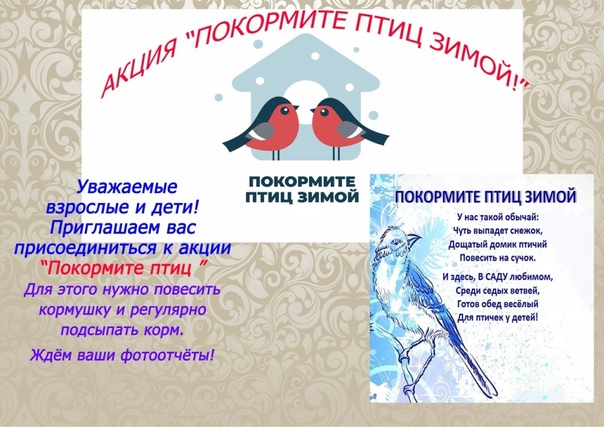 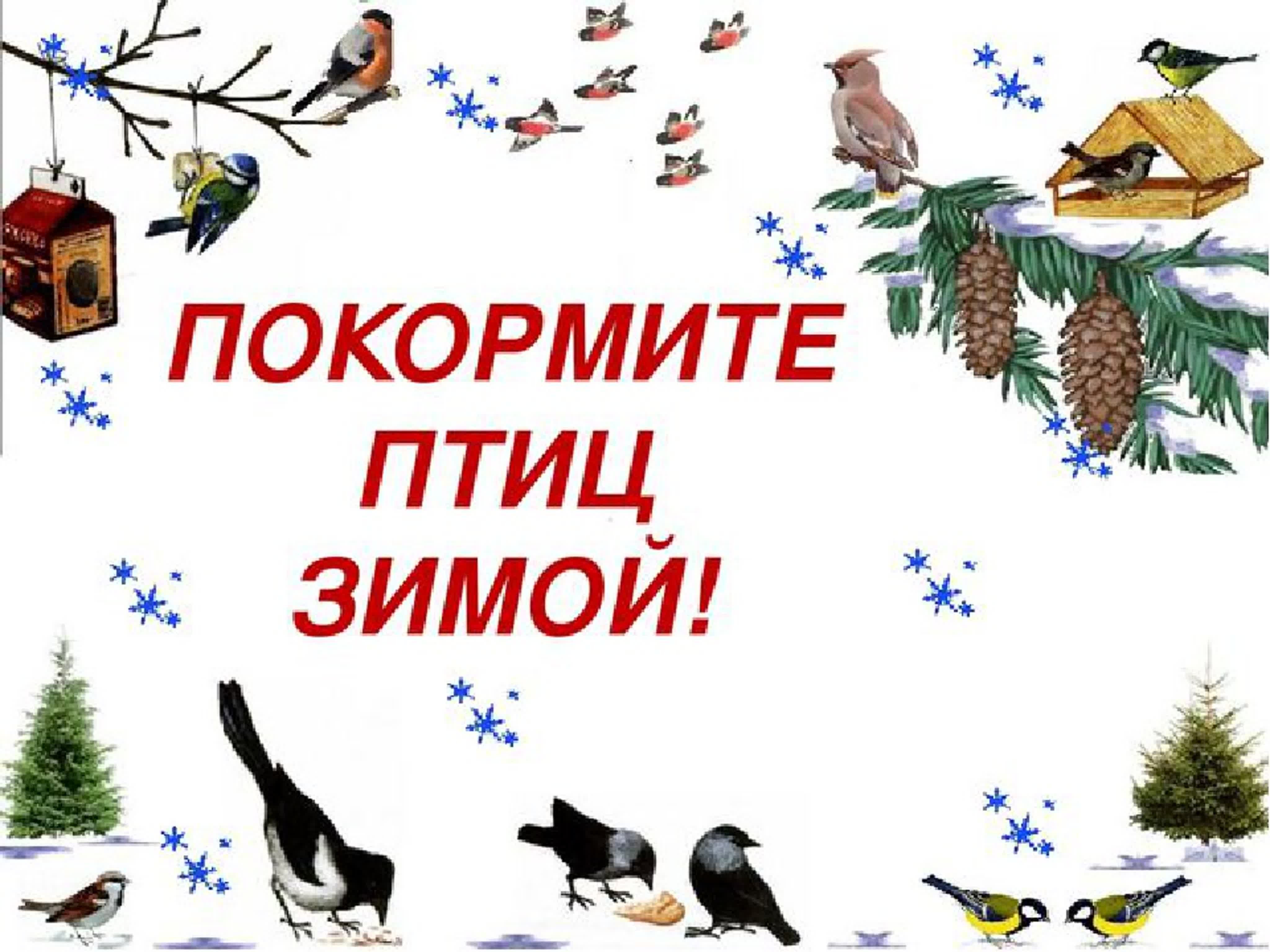 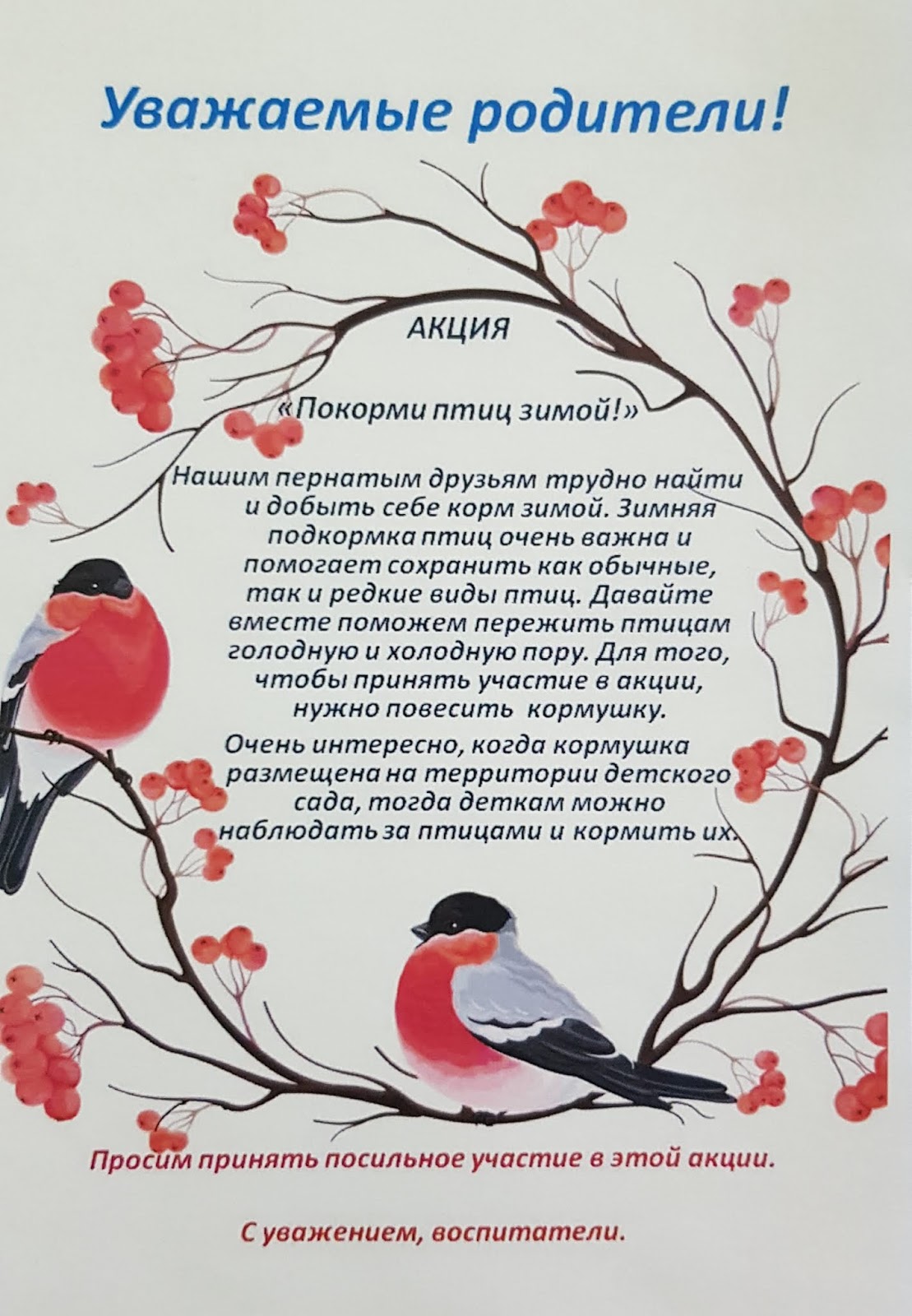 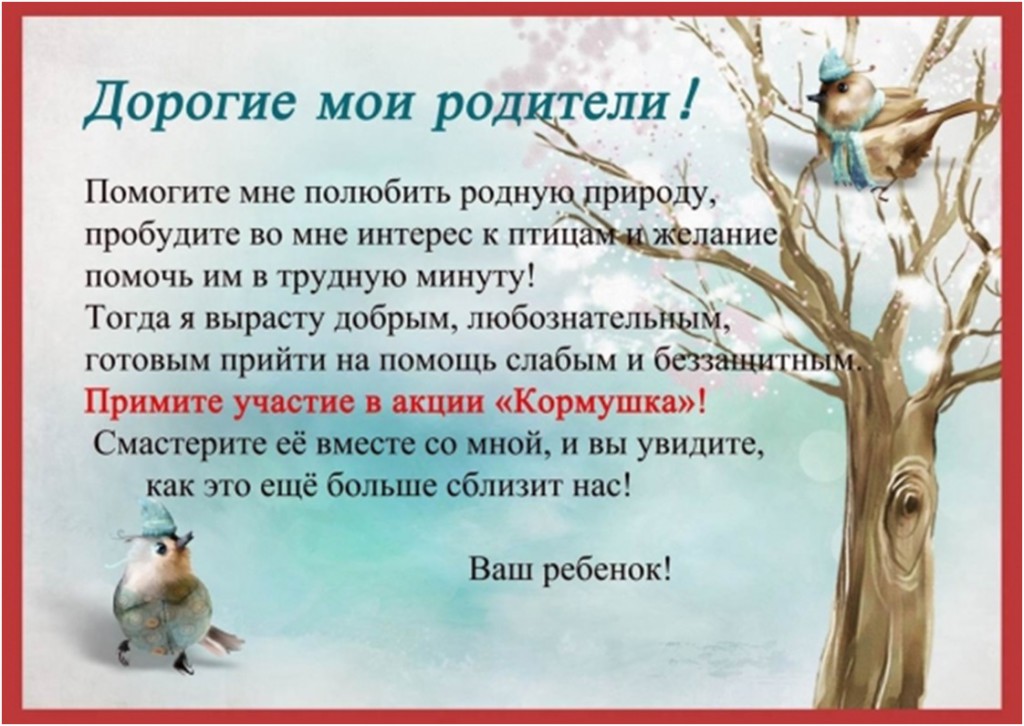 № п/пСодержание работыУчастники1Экскурсия по территории детского сада.Цель: создание условий для выяснения,  какие птицы зимуют на участках детского сада. Учить различать их. Формировать наблюдательность, заботливое отношение к птицам.Воспитатели, дети.2Беседы: “Птицы зимой”;“Почему нужно подкармливать птиц”.Цель:  формирование  представлений о том, как зимуют птицы, чем им могут помочь люди.Воспитатели, дети.3Чтение книг: Н.Сладкова “Волшебная палочка”, “Кусок хлеба”.В.Бианки “Сумасшедшая птица”, “Кто сыт, тому             голод не страшен”, “Разведчики”.С.Маршак “Где обедал воробей”.Г. Скребицкий и В. Чаплина “Зимние гости”, “Чем            дятел зимой питается”.  М. Горький, «Воробьишко»Воспитатели, дети.4Чтение   А. Яшина “Покормите птиц зимой!”Цель:  формирование нравственного самосознания ребёнка средствами художественного словаВоспитатели, дети.5Сбор корма для птиц.Изготовление кормушек.Цель:  создание условий для желания накормить птиц, привлечь к совместной деятельности родителей.Воспитатели, родители, дети.6Развешивание кормушек.Цель: воспитание заботы о птицах. Развесить кормушки для птиц, содержать их в чистоте. Следить, чтобы в кормушках постоянно был корм.Воспитатели, дети.7Наблюдение за птицами у кормушки.Цель: формирование умений  детей заботиться о птицах, закрепить название птиц, правило кормления.Воспитатели, дети.8 Рассматривание серии картинок «Друзья птиц»  Цель:   развитие у детей любознательности, мышления, наблюдательности, развивать речь. Воспитатели, дети.9Продуктивная деятельность:Рисование “Снегири на рябине”,Лепка “Корм для птичек”Цель:  создание условий для  выражения   своего  отношения к птицам через творчество, развивать мелкую моторику.Воспитатели, дети.10Игра-диалог: “Чем питаются зимующие птицы”Цель: формирование  знаний  детей о рационе питания птиц зимой, развивать речь, мышление.Воспитатели, дети.11Загадки о птицахЦель: развитие логического мышления, памяти, речи.Воспитатели, дети.12Дидактические игры:«Собери картинку»«Найди птичкуЦель:  формирование  знаний о птицах, развивать познавательные способности,  мелкую моторикуВоспитатели, дети.13Подвижные игры:«Совушка» «Воробушки и автомобиль» «Кот и воробьи»Цель:  формирование основных  видов  движений. Умение творчески использовать свой двигательный опыт.Воспитатели, дети.15НОД по ОЗоМ:  “Покормите птиц зимой”Цель: формирование   представлений о зимующих птицах; развивать познавательный интерес у детей к жизни зимующих птиц; воспитывать заботливое отношение к птицам.Воспитатели, дети.16Выпуск стенгазеты: “Покормите птиц зимой”Цель: формирование интереса и желания заботиться о зимующих птицах у детей и родителей.